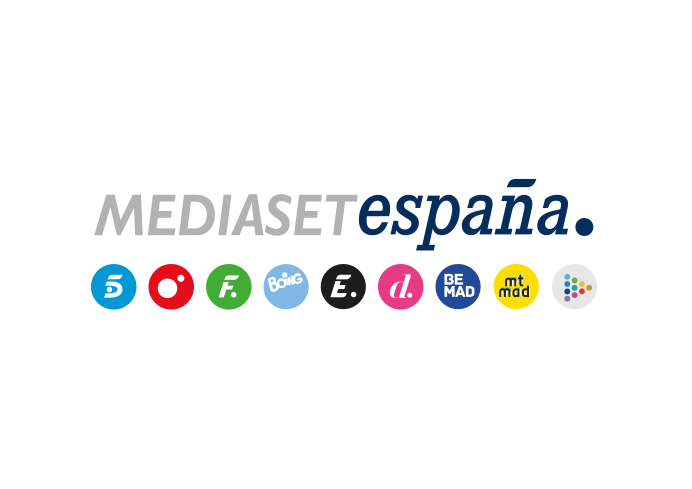 Madrid, 13 de diciembre de 2024Un amor que desafía las diferencias culturales, las decisiones familiares y la distancia, eje central de ‘El Clon’, la nueva serie de DivinityMauricio Ochmann (‘El señor de los cielos’) y Sandra Echeverría (‘La usurpadora’) encarna al dúo protagonista en esta producción rodada en Colombia, Estados Unidos y Marruecos y en la que Ochmann da vida a tres personajes: los gemelos Lucas y Diego y el clon de este último, Daniel.En el presente año, Divinity se erige en el canal temático femenino líder con un 2,2% de share.Enamorados desde el día en que sus miradas se cruzaron por primera vez, Jade y Lucas tendrán que sortear un sinfín de obstáculos mientras luchan por su historia de amor. Las diferencias culturales entre ellos, el peso de las decisiones familiares y la distancia pondrán muchas dificultades en su camino, pero ambos intentarán encontrar la manera de vivir su romance. Esta es la trama argumental de ‘El Clon’, nueva ficción que Divinity estrenará el jueves de 14 de diciembre a las 19:15 horas. Roberto Stopello (‘La reina del sur’) y Sandra Velasco (‘Buscando a Frida’) firman el guion de esta adaptación de la exitosa serie brasileña ‘O Clone’ que cuenta en su elenco protagonista con dos grandes nombres de la interpretación latinoamericana: el actor estadounidense Mauricio Ochmann ( ‘Amarte así, Frijolito’ y ‘El señor de los cielos), que encarna en la ficción a los gemelos Lucas y Diego y a Daniel, el clon de este último; y la mexicana Sandra Echeverría, cuya interpretación en ‘La usurpadora’ le valió el doble galardón a la Mejor Actriz Protagonista y a la Mejor Antagonista en los Premios TVyNovelas en 2020.Dirigida por Mauricio Cruz (‘El mariachi’) y Agustín Restrepo (‘La traición’), ‘El Clon’ es una producción internacional grabada en Colombia, Estados Unidos y Marruecos, cuyos protagonistas acumulan legiones de seguidores en redes: Mauricio Ochmann (@mauochmann, con 8,7M de seguidores en Instagram) y Sandra Echeverría (@sandraecheverriaoficial, con 2,9M fans en dicha red social).Divinity, temático femenino más visto en el presente añoA falta de pocas semanas para concluir el año, Divinity se alza en 2023 en el canal femenino líder y en la tercera televisión temática más vista con un promedio del 2,2% de share, tras Energy y Factoría de Ficción. Se impone a su principal competidor, Nova (2%), a quien también bate en target comercial (2,1% vs. 1,4%) y core target (2,7% vs. 2,5%).Una historia de amor que desafía las diferencias culturales, las decisiones familiares, la distancia y el tiempoTras la muerte de su madre, Jade se ve obligada a irse a vivir a Marruecos con su tío, Alí Rashid, pero el destino hace que Lucas y la joven se enamoren a primera vista el uno del otro cuando él entra sin permiso a su habitación y la ve bailar. Sin embargo, los jóvenes se encuentran con un tremendo obstáculo en su relación:  Alí ha concertado los matrimonios de sus dos sobrinas, Jade y Lattifa, con dos hermanos musulmanes, Said y Mohamed.Otra dificultad a la que se enfrenta la pareja es la inesperada muerte de Diego, hermano gemelo de Lucas, en un accidente de helicóptero, un suceso que obliga a Lucas a aplazar sus planes de huir con Jade. Decepcionada por la actitud de su amado, Jade acepta casarse con Said. Incapaz de impedir la boda, Lucas regresa a Miami, ocupa el lugar de su hermano en la empresa familiar y se casa con otra mujer. Mientras tanto, el científico Augusto Albieri, trastornado por la muerte de su ahijado Diego, decide clonar a Lucas en secreto para llevar a cabo su gran sueño: ser el primer científico en realizar una clonación humana. Fruto de ese experimento nace Daniel. Dos décadas después, Daniel, que se ha convertido en un apuesto joven, viaja con Albieri a Marruecos, donde conoce a Jade, se siente fuertemente atraído ella y, tras descubrir su verdadero origen, se ve inmerso en una crisis existencial. Said, por su parte, decide irse a vivir a Miami, donde Jade vuelve a coincidir con Lucas. Ese reencuentro hace que se reavive su historia de amor, pero no lo tendrán nada fácil. Los personajesLucas Ferrer (Mauricio Ochmann)Tras la muerte de su hermano gemelo Diego, Lucas sufre una especie de crisis de identidad. Incapaz de asumir la pérdida, intenta vivir la vida de Diego asumiendo sus metas. Esta decisión hará que se vaya transformando paulatinamente en un hombre duro e infeliz.Jade Mebarak (Sandra Echeverría)Vivir entre dos mundos y culturas diferentes es el conflicto al que se enfrenta Jade, una joven romántica, soñadora e intelegente que tiene que vivir bajo la tutela de su tío Alí, patriarca de los Rashid, y hacer frente a numerosas dificultades mientras busca realizarse personalmente.Leonardo Ferrer (Saúl Lisazo)De carácter fuerte, Leonardo es dueño de una próspera empresa de importación y exportación de alimentos. Es viudo desde el nacimiento de sus hijo gemelos, Lucas y Diego, y cuando Cristina, una atractiva mujer, entra en su vida, se enamora perdidamente de ella. Augusto Albieri (Roberto Moll)Brillante y culto, el doctor Augusto Albieri es un científico apasionado de la ingenería genética. Tras haber perdido a su ahijado, le fascina la posibilidad de clonar a un ser humano y realiza en secreto arriesgados experimentos que podrían encumbrarlo a la gloria o  arruinar su reputación.Alí Rashid (Daniel Lugo)El patriarca de la familia Rashid estudió en la prestigiosa universidad de Oxford, donde conoció a su amigo Albieri, con quien discrepa sobre el tema de la clonación. Generoso e inteligente, el tío de Jade ha acogido también en su hogar a su sobrina Lattifa.Cristina Miranda (Géraldine Zivic)Impetuosa e impulsiva y también atractiva y pasional, Cristina es una vendedora de productos de belleza a la que le pierde el deseo. Es una mujer con una sed insaciable de emociones fuertes que la consumen. Anhela encontrar el amor verdadero y, a su manera, está enamorada de Leonardo.Latiffa Mebarak (Carla Giraldo)De niña vivió en Estados Unidos, hasta que a los 12 años volvió con su familia a Marruecos. A diferencia de su prima Jade, se ha adaptado perfectamente a las costumbres musulmanas. Bajo su aparante pasividad, Latiffa lucha por lograr sus deseos, utilizando su mejor arma: la astucia.Said Hashim (Roberto Moll)Atractivo e inteligente, Said está enamorado de Jade y sufre con su desamor. Vive martirizado por la presencia de Lucas y trata de alejarle de la vida de Jade.